Cours inter-entreprises I Cuisinier-ère CFCAutomne 2022Nom, Prénom……………					Classe………………A la suite de ce cours la participante/le participantdevrait avoir acquis de nouvelles connaissancesnotamment sur les sujets suivants :Sécurité au travail, protection de la santé, mesures en cas d’incendieHygiène (Personnelle et professionnelle)BPF (Bonne pratique de fabrication)Ethique, Respect, EcologieRéception des marchandises, stockageAppareils, machine, couteaux et outilsTechniques de découpe des légumes et pommes de terreMéthodes de cuissonJ’atteste avoir reçu les informations concernant la sécurité, l’hygiène des CIE ainsi qu’une information contre les incendies.              Date ……………………                  Signature………………………..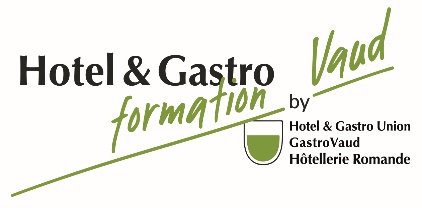 JOUR 1Objectifs du jour :Connaissances d’HGF-VD, de l’organisation des CIE,des locaux, et des règles de vie Sécurité au travail et protection de la santéTechniques de découpe des légumes•	Points importants selon les directivesPlan de travail de la matinéeMes découvertes / Mes difficultés / Mes améliorationsJOUR 2Objectifs du jour :•	BPF (Bonne pratique de fabrication)Connaissances des couteaux et appareils de cuisine•	Réalisation de potages taillés•	Confection de mets aux œufs•	Points importants selon les directives•	Plan de travail de la matinée•	Mes découvertes / Mes difficultés / Mes améliorationsJOUR 3Objectifs du jour :•	Réalisation de potages crème•	Découverte et préparation de différentes salades•	Fonçage et cuisson de tartes•	Ethique professionnelle •	Points importants selon les directives•	Plan de travail de la matinée    •	Mes découvertes / Mes difficultés / Mes améliorationsObjectifs du jour :•	Confection d’un potage national •	Utilisation sécurisée d’une friteuse•	Provenance et cuisson d’une entrecôte•	Nettoyage final de la cuisine Auto évaluation du cours•	Points importants selon les directives •	Plan de travail de la matinéeMes découvertes / Mes difficultés / Mes améliorationsDe quoi se compose une mirepoix ?De quoi se compose un matignon ?Qu’est-ce qu’un bouquet garni ?Qu’est-ce qui différencie un bouquet aromatique et un sachet d’épice ?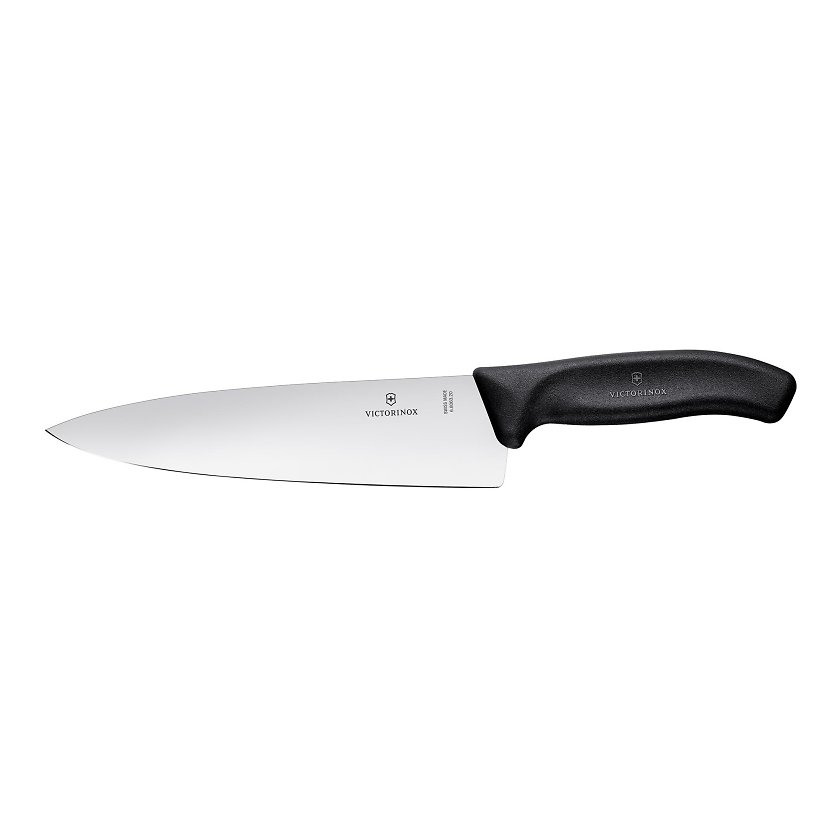 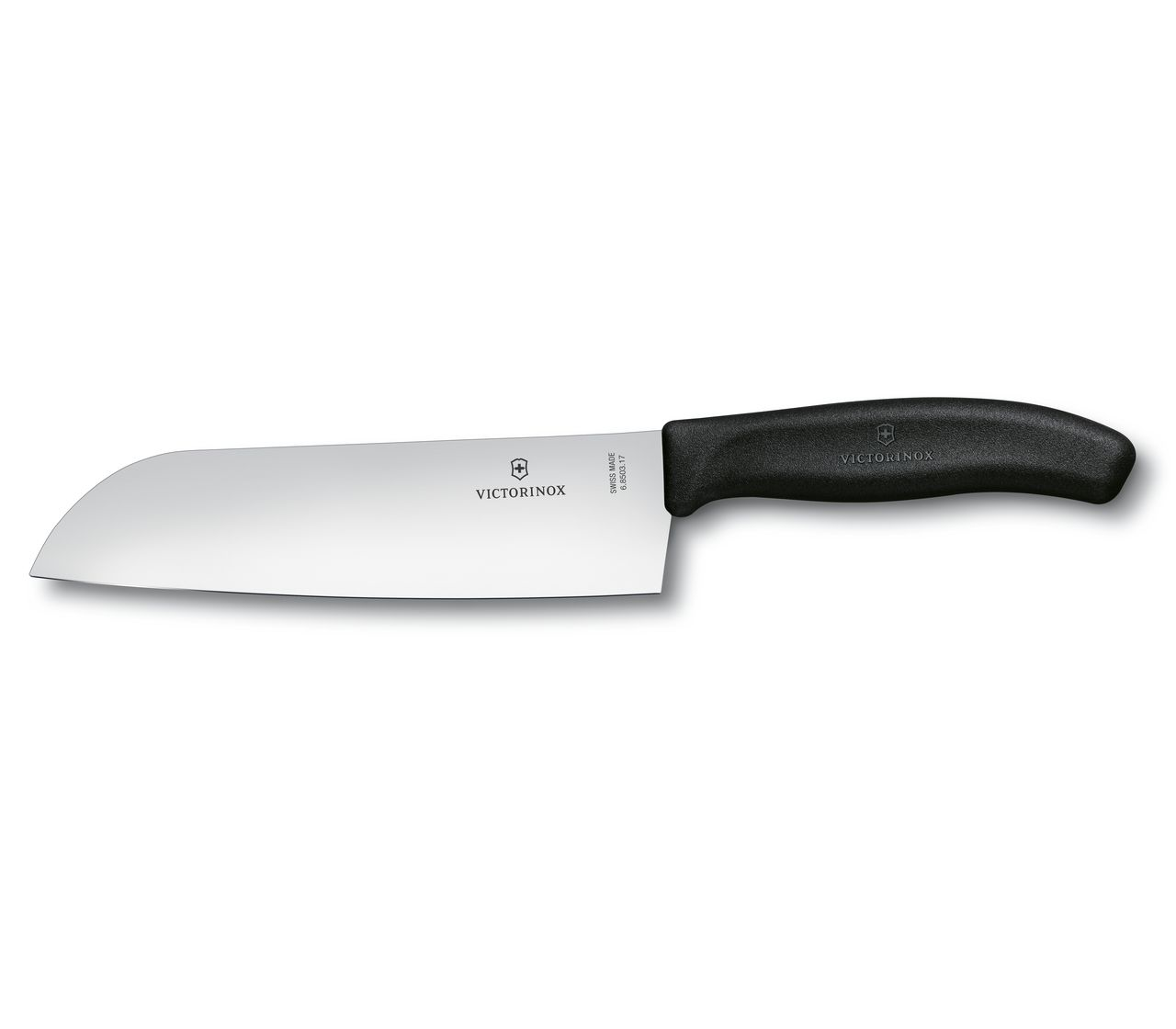 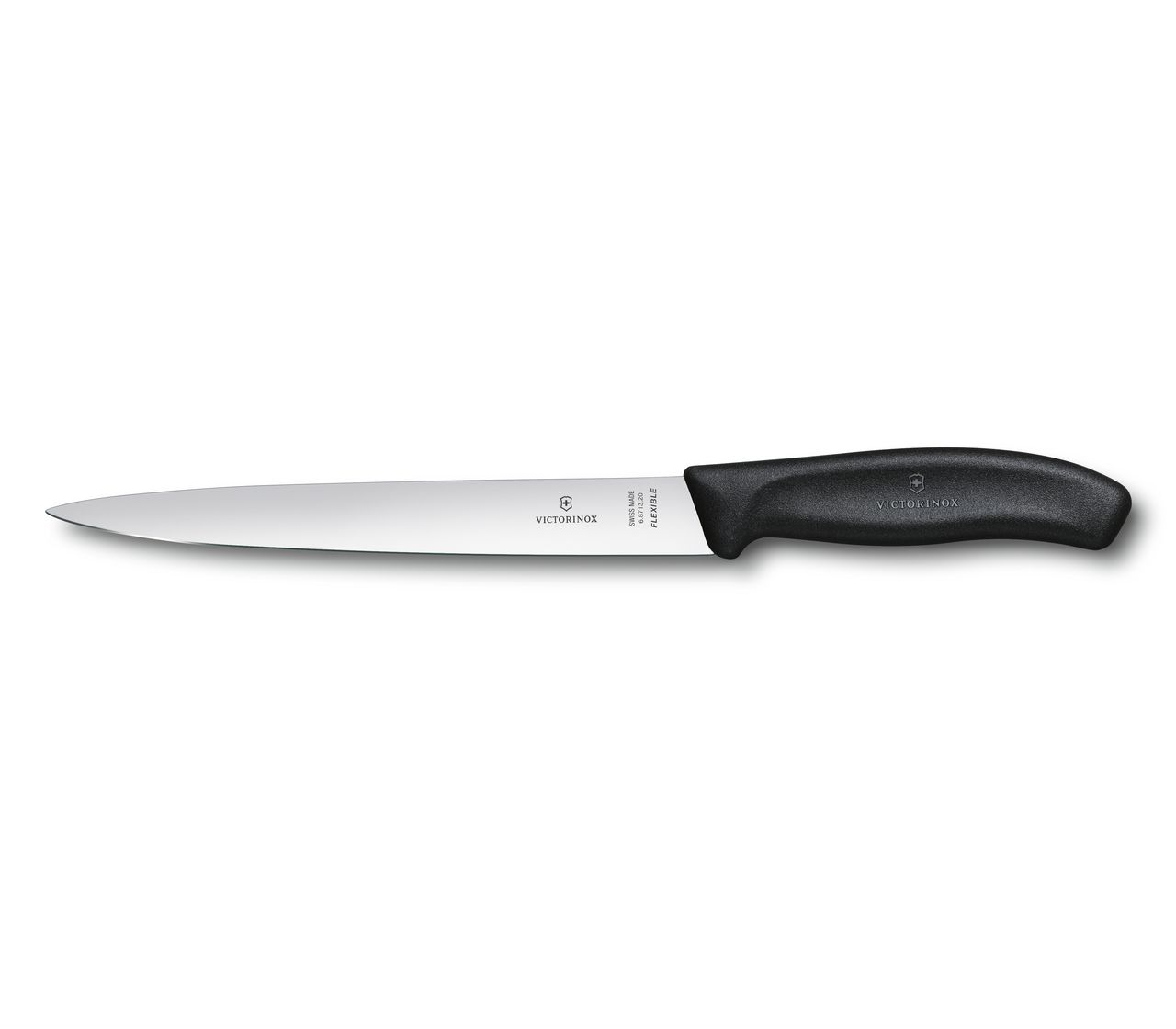 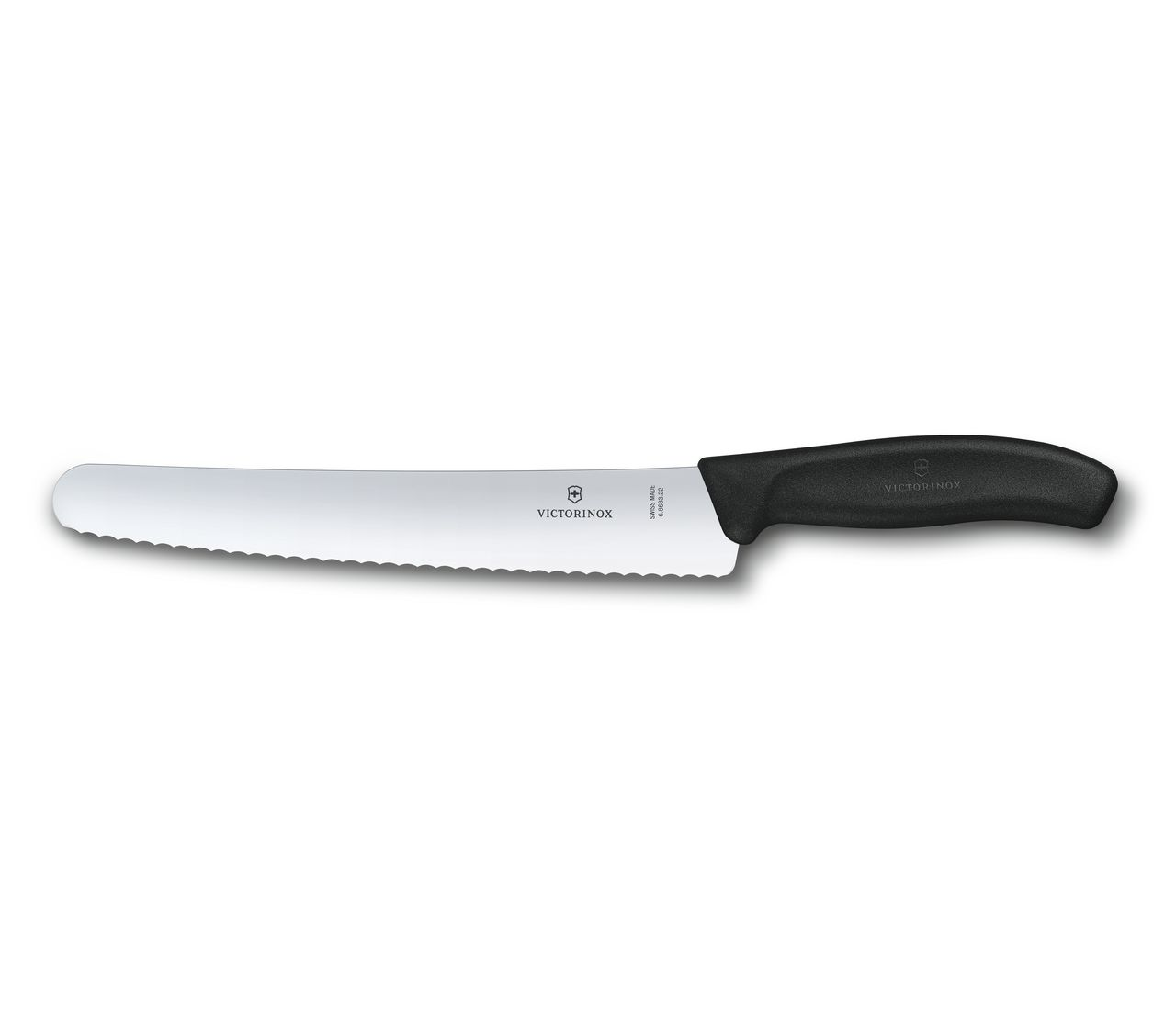 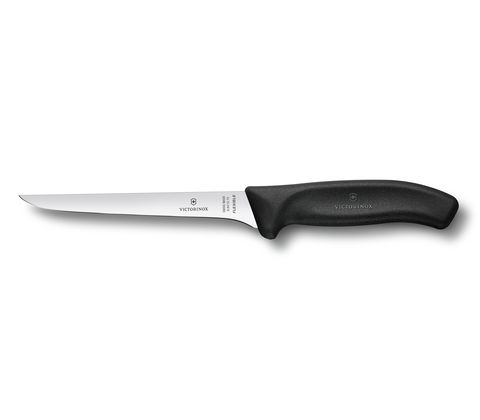 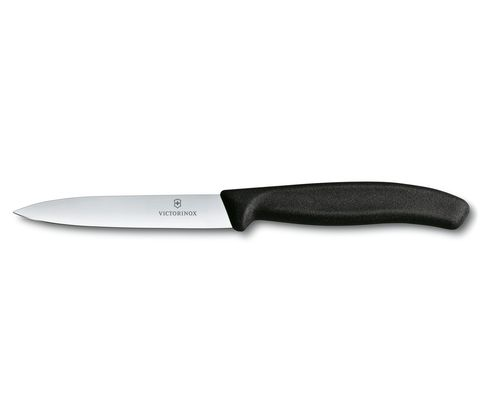 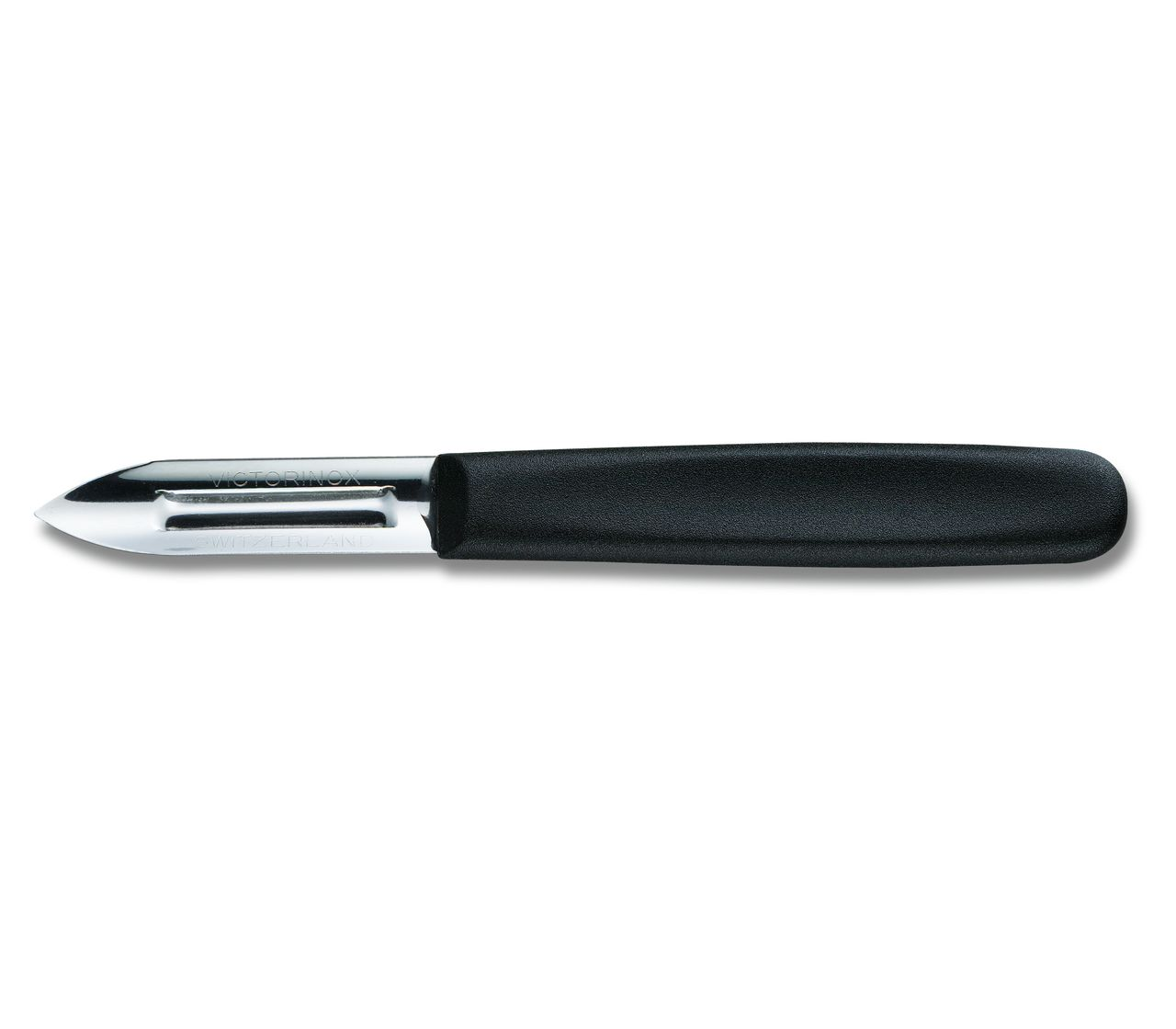 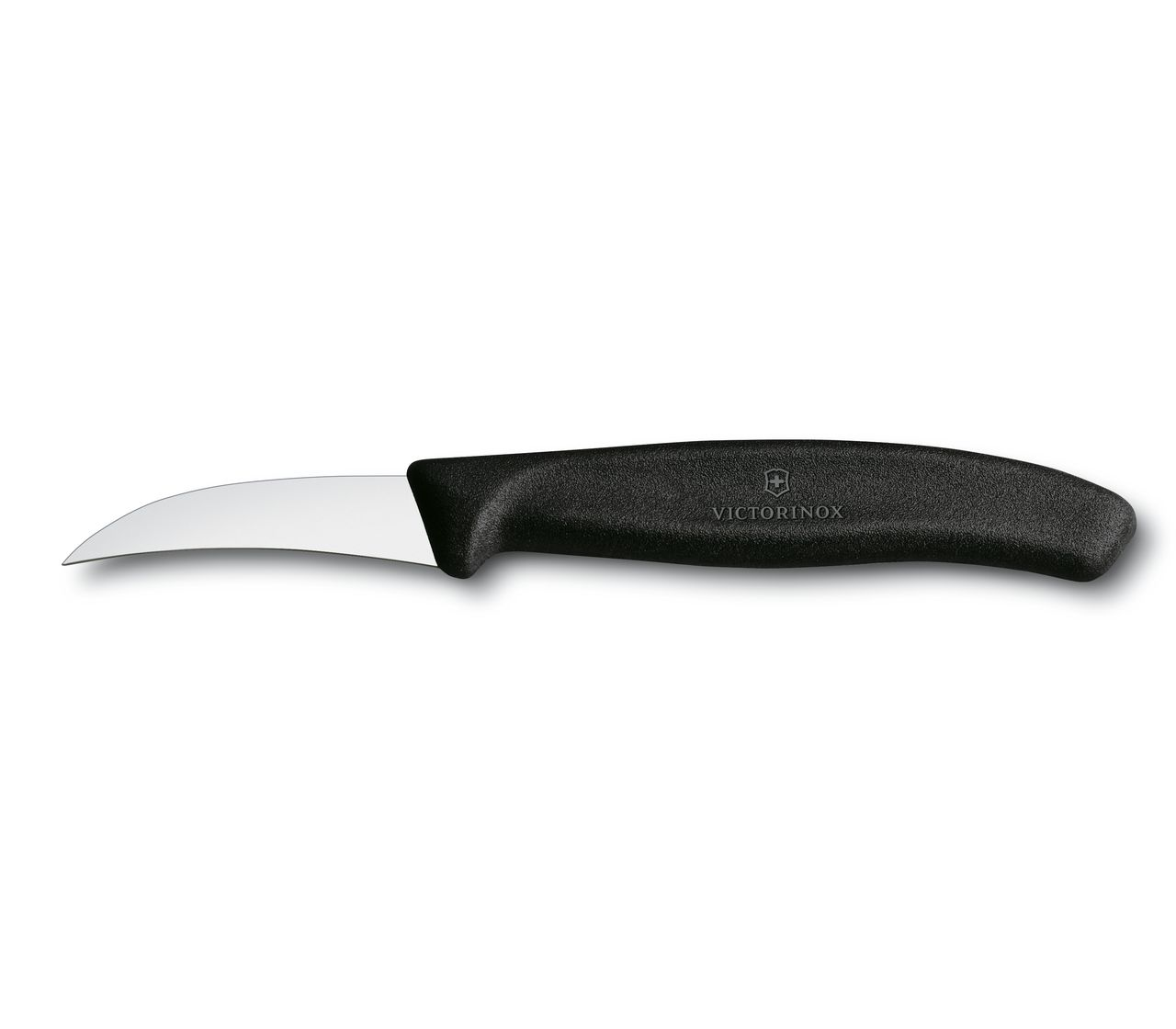 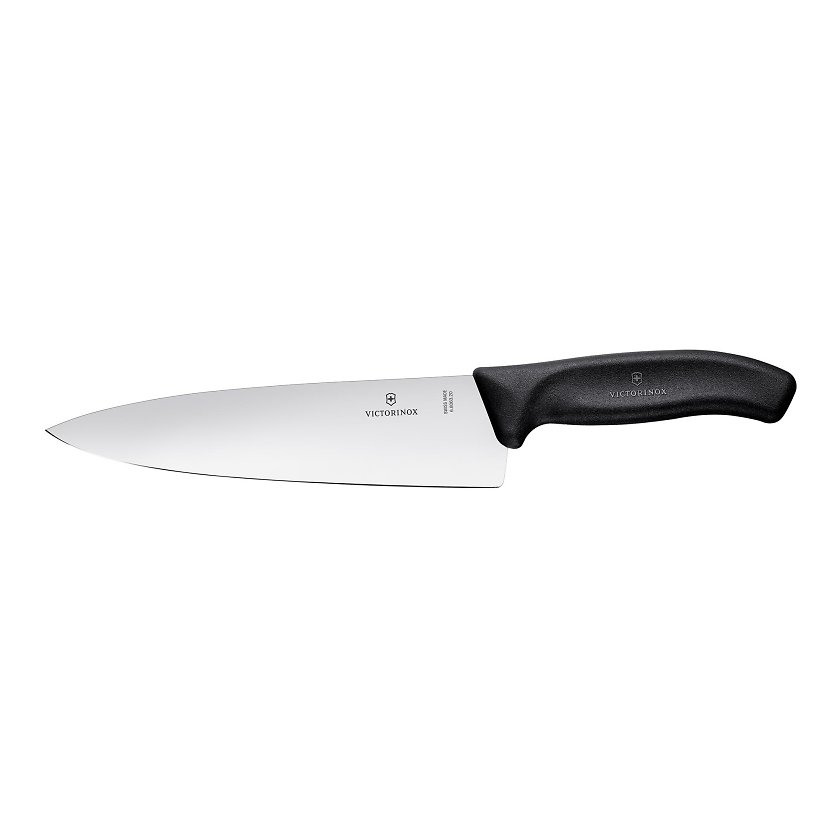 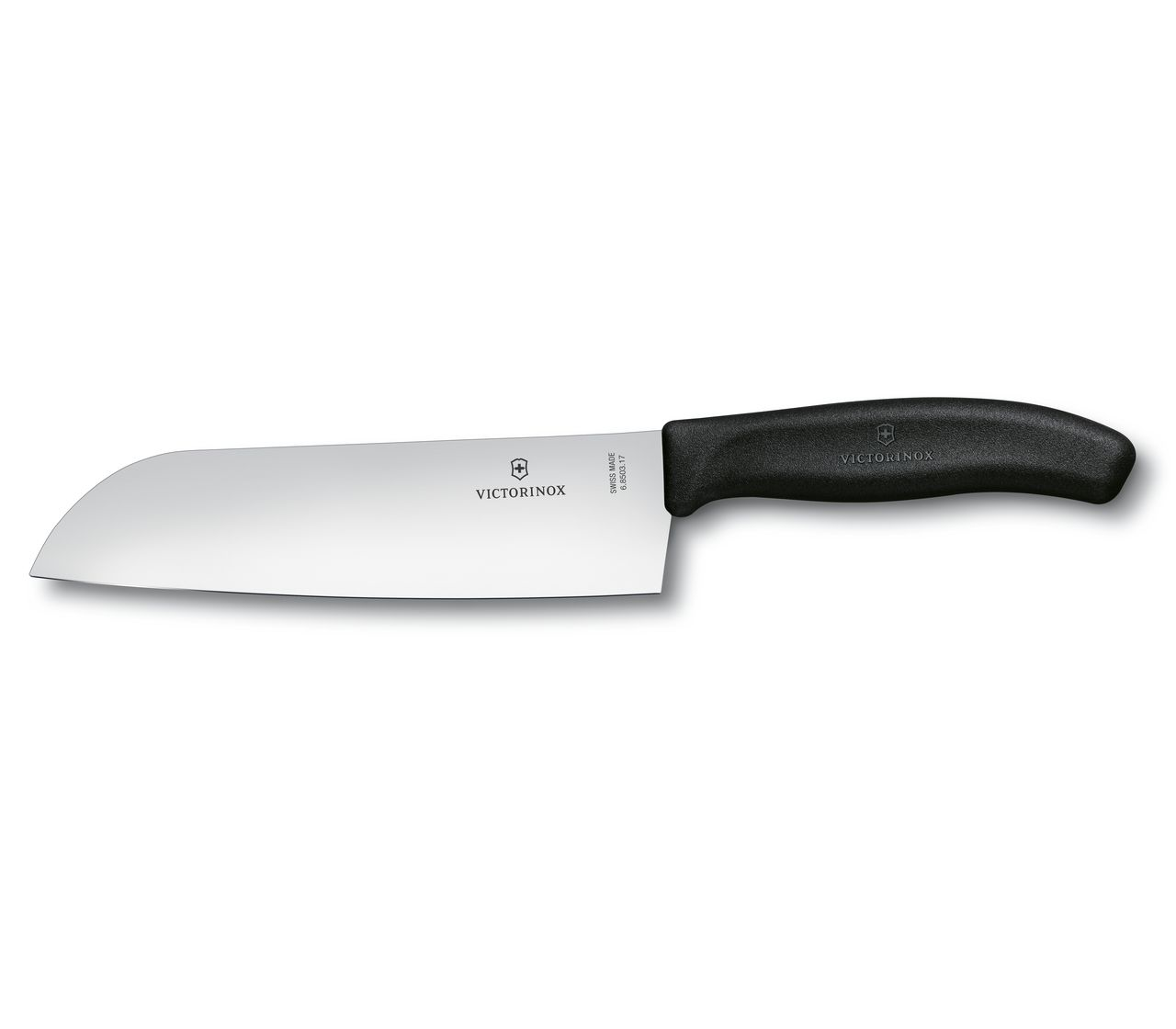 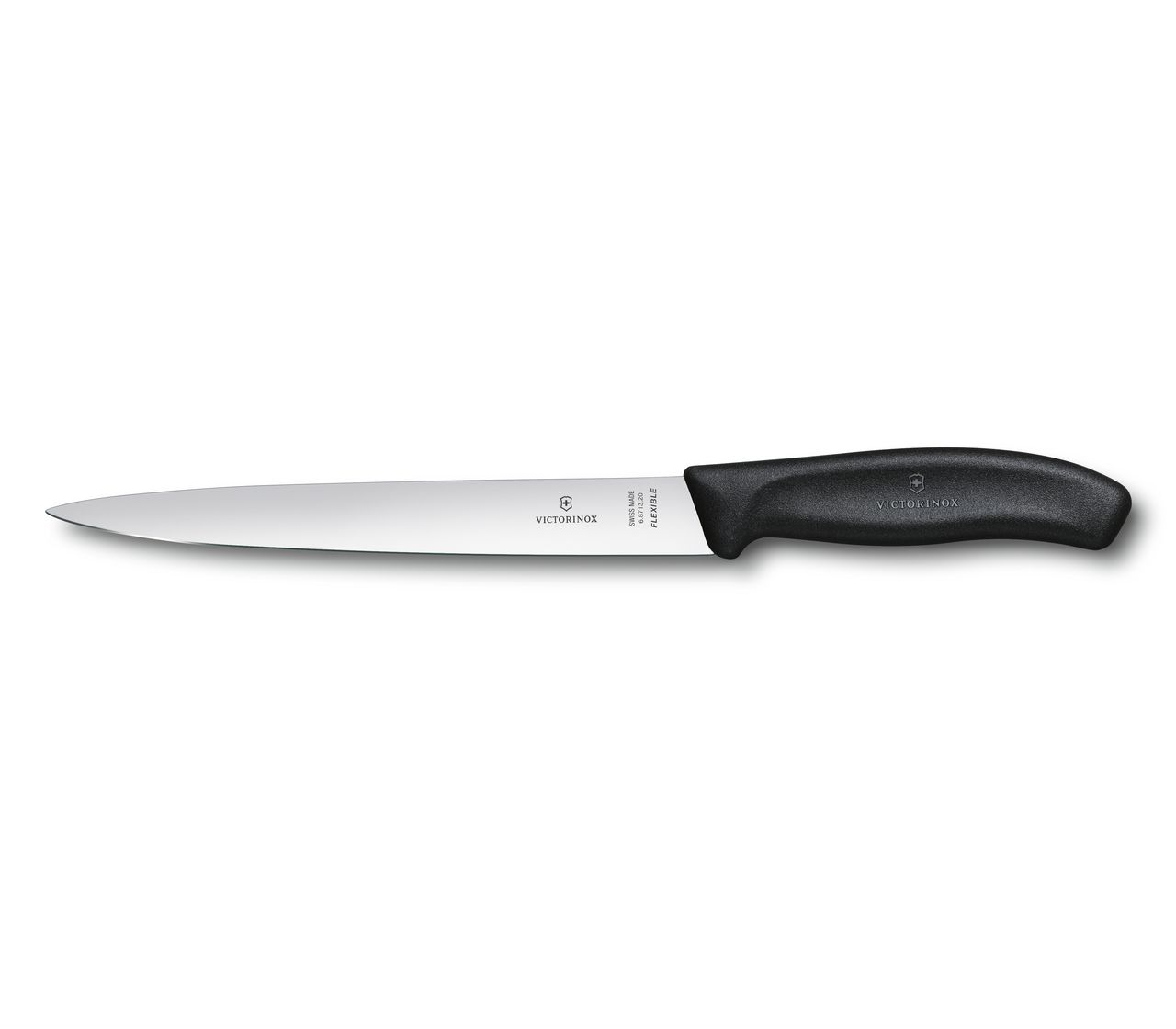 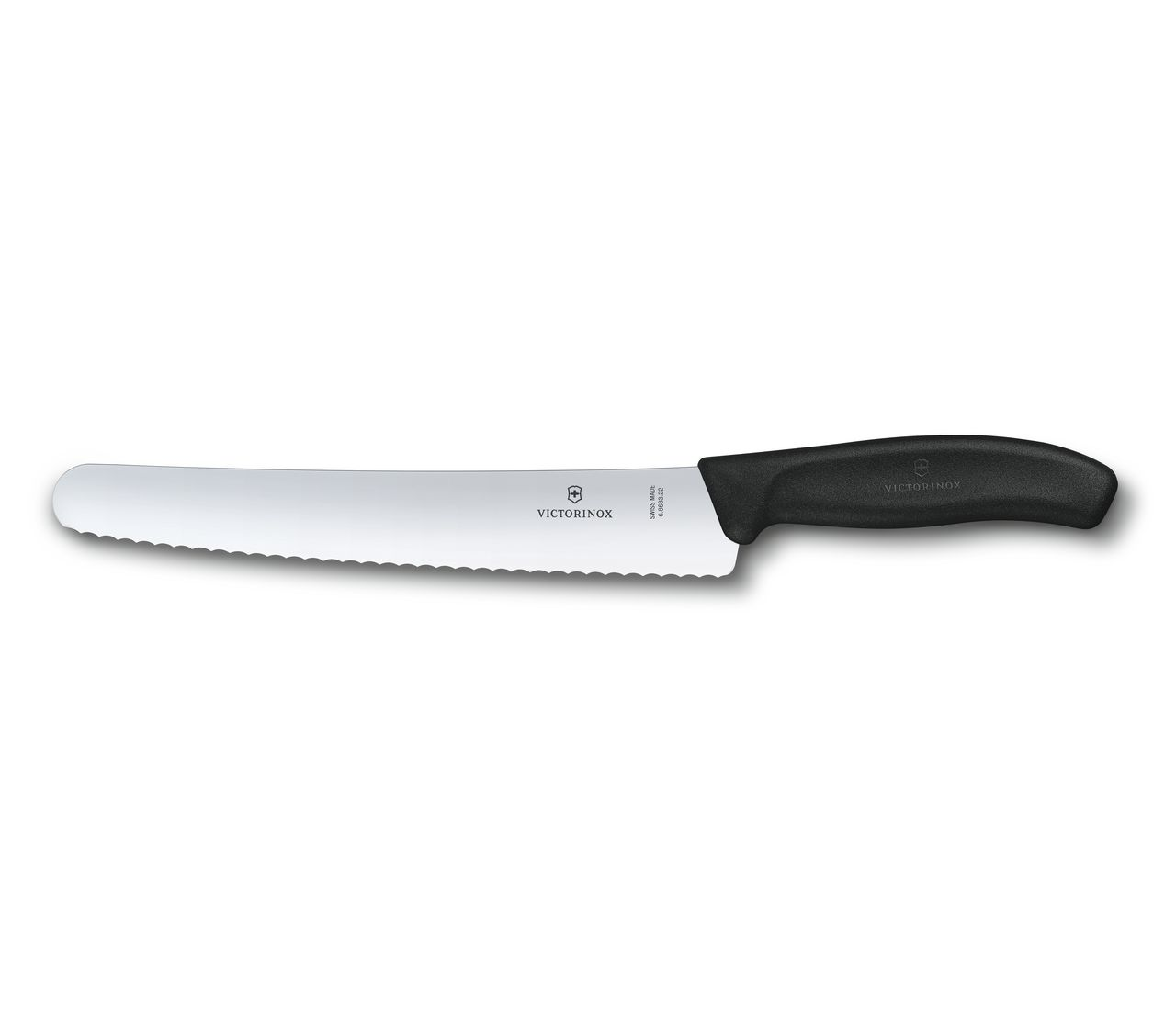 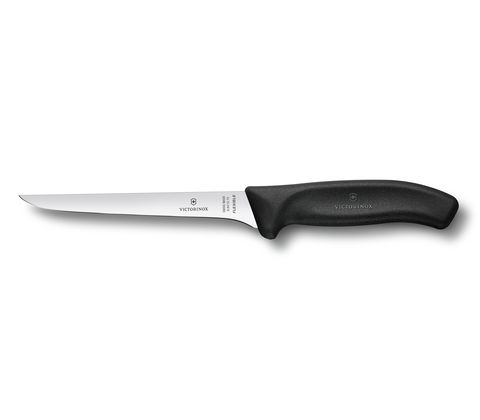 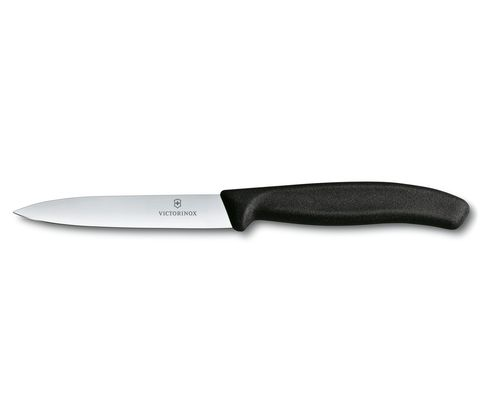 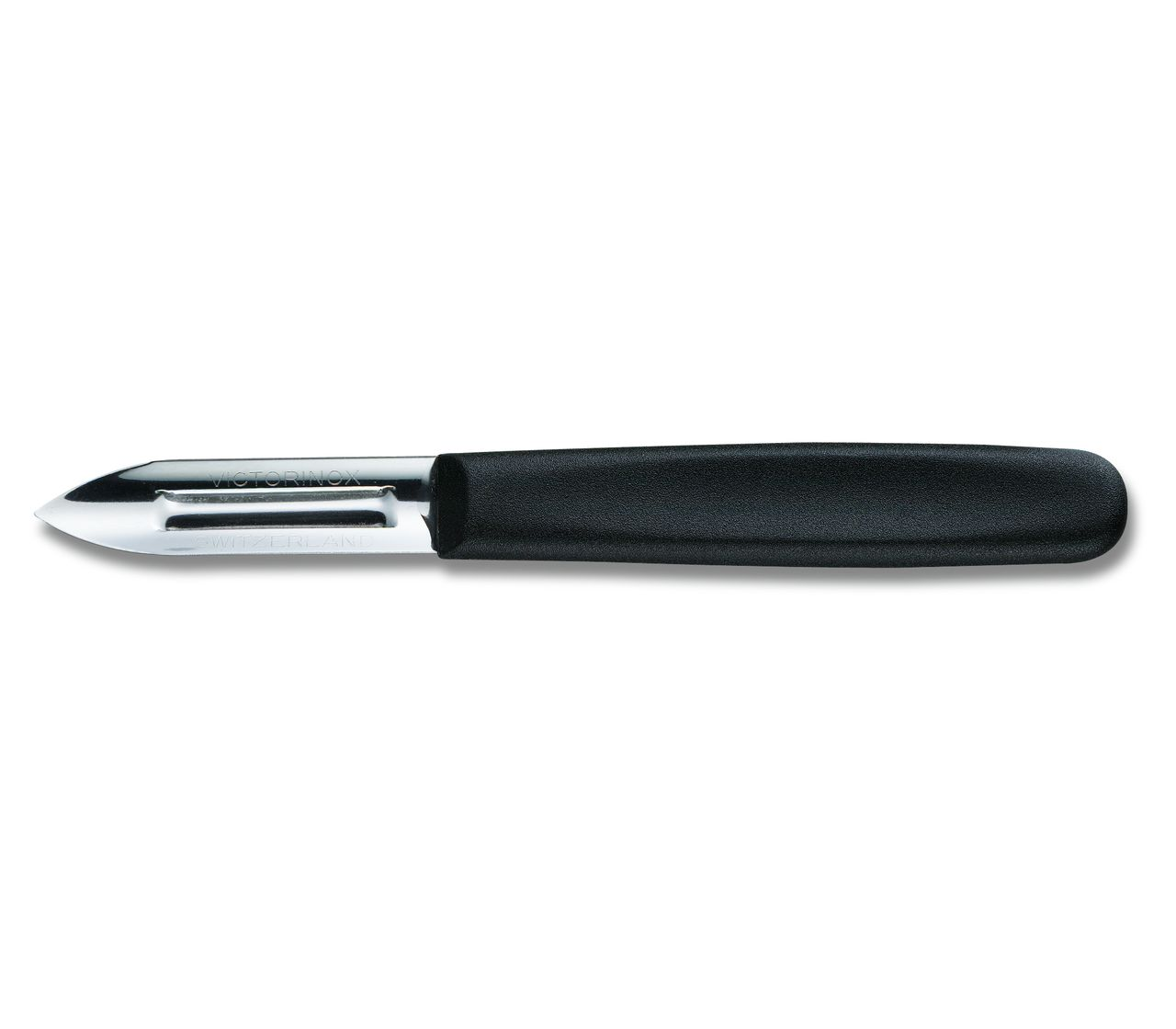 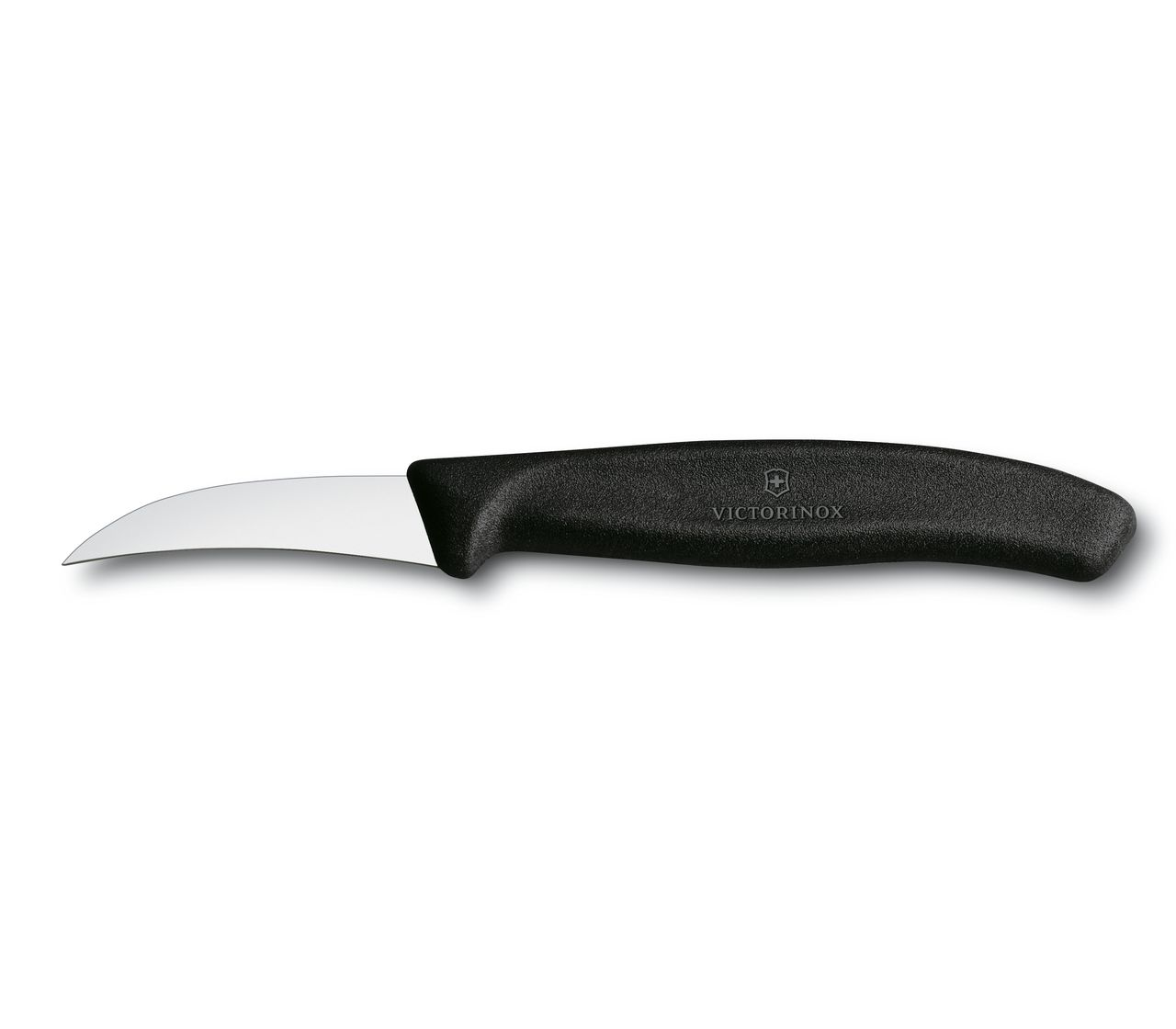 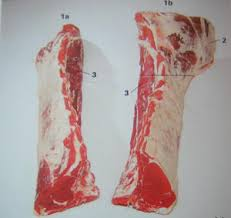 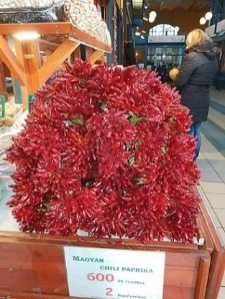 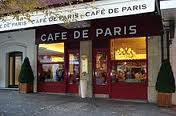 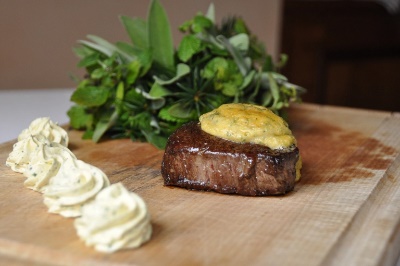 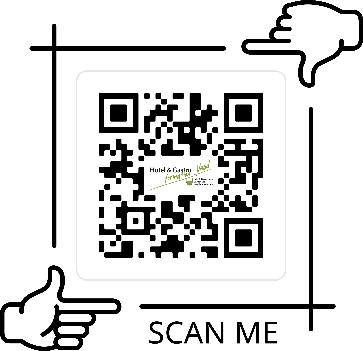 Mes notes personnelles :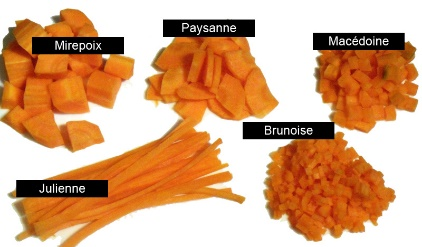 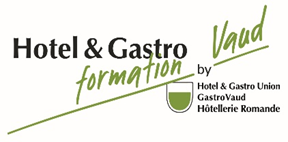 Groupe AGroupe BGroupe CCrème de courge et graines ***Blanc de poulet sauté, sauce au paprikaNouillettes au beurreJulienne de légumes étuvée***Crème de yoghourt aux framboisesCrème de courge et graines ***Blanc de poulet sauté, sauce au paprikaNouillettes au beurreJulienne de légumes étuvée***Crème de yoghourt aux framboisesCrème de courge et graines ***Blanc de poulet sauté, sauce au paprikaNouillettes au beurreJulienne de légumes étuvée***Crème de yoghourt aux framboisesGroupe AGroupe BGroupe CPotage bonne-femme***Omelette aux champignonsCarottes glacéesPommes de terre sautées***Panna cotta aux poires caramelPotage paysanne***Œufs brouillés, concassé de tomatesHaricots verts sautés au lardPommes de terre sautées***Panna cotta aux poires caramelPotage cultivateur***Œufs poché florentineBeignets de chou-fleurPommes de terre sautées***Panna cotta aux poires caramelGroupe AGroupe BGroupe CCrème de tomates aux croûtons ***Tarte aux oignons baloiseSalade panachée***Crème renversée au caramelPotage purée de carottes***Quiche lorraineSalade panachée***Crème renversée au caramelCrème de céleri et chips***Quiche aux poireauxSalade panachée***Crème renversée au caramelGroupe AGroupe BGroupe CCrème de tomates aux croûtons ***Tarte aux oignons baloiseSalade panachée***Crème renversée au caramelPotage purée de carottes***Quiche lorraineSalade panachée***Crème renversée au caramelCrème de céleri et chips***Quiche aux poireauxSalade panachée***Crème renversée au caramelGroupe AGroupe BGroupe CCrème de tomates aux croûtons ***Tarte aux oignons baloiseSalade panachée***Crème renversée au caramelPotage purée de carottes***Quiche lorraineSalade panachée***Crème renversée au caramelCrème de céleri et chips***Quiche aux poireauxSalade panachée***Crème renversée au caramelGroupe AGroupe BGroupe CCrème de tomates aux croûtons ***Tarte aux oignons baloiseSalade panachée***Crème renversée au caramelPotage purée de carottes***Quiche lorraineSalade panachée***Crème renversée au caramelCrème de céleri et chips***Quiche aux poireauxSalade panachée***Crème renversée au caramelGroupe AGroupe BGroupe CPotage des Grisons***Entrecôte de bœuf sautée, Beurre « Café de Paris »Pommes fritesCourgettes grillées***Tarte aux pommes (sans liaison), glace vanillePotage des Grisons***Entrecôte de bœuf sautée, Beurre « Café de Paris »Pommes fritesCourgettes grillées***Tarte aux pommes, (avec liaison) glace vanillePotage des Grisons***Entrecôte de bœuf sautée, Beurre « Café de Paris »Pommes fritesCourgettes grillées***Tarte aux fruits de saison, glace vanille